Zasady korzystania z programów komputerowych1. Przeczytaj poniższy tekst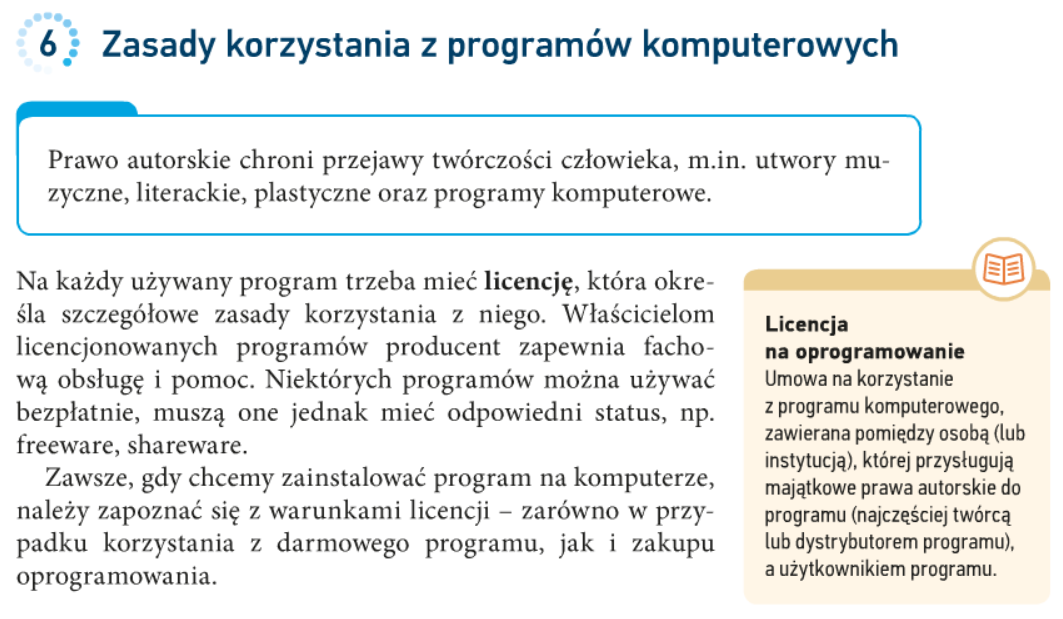 2. Stwórz tabelę w programie WORD (wzór tabeli poniżej). Przed rozpoczęciem pisania sprawdź czy na pasku w lewym dolnym rogu wybrany jest język polski (jest to funkcja odpowiedzialna za sprawdzanie pisowni)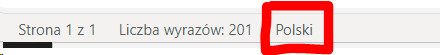 Wstaw tabelę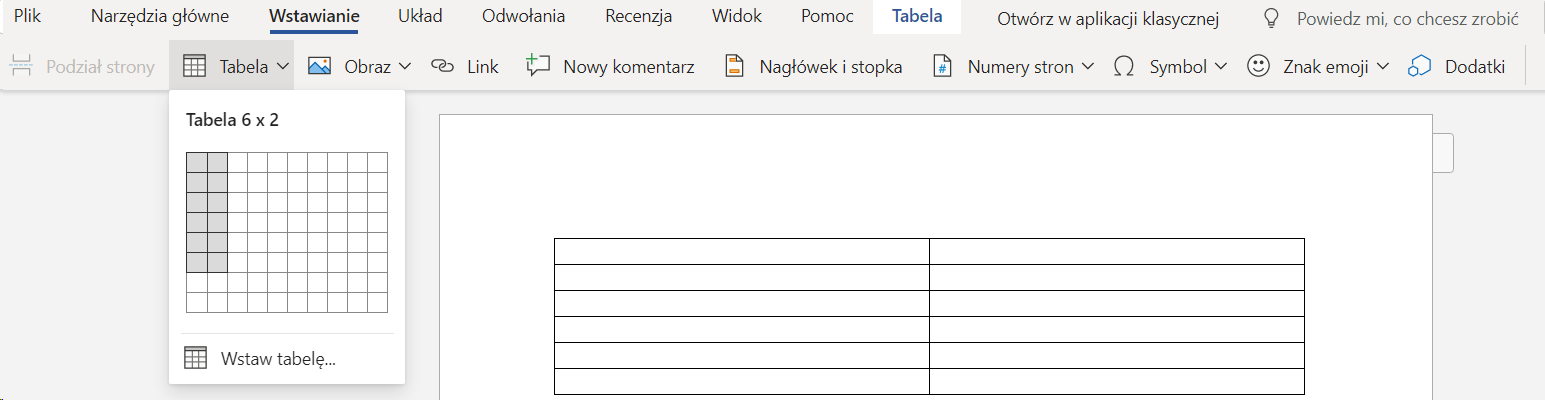 Sformatuj ją w nastepujący sposób: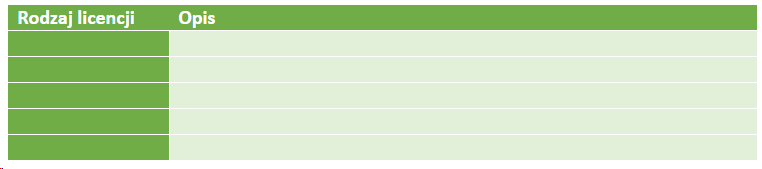 Wpisz teksty do tabeli (efekt końcowy poniżej). 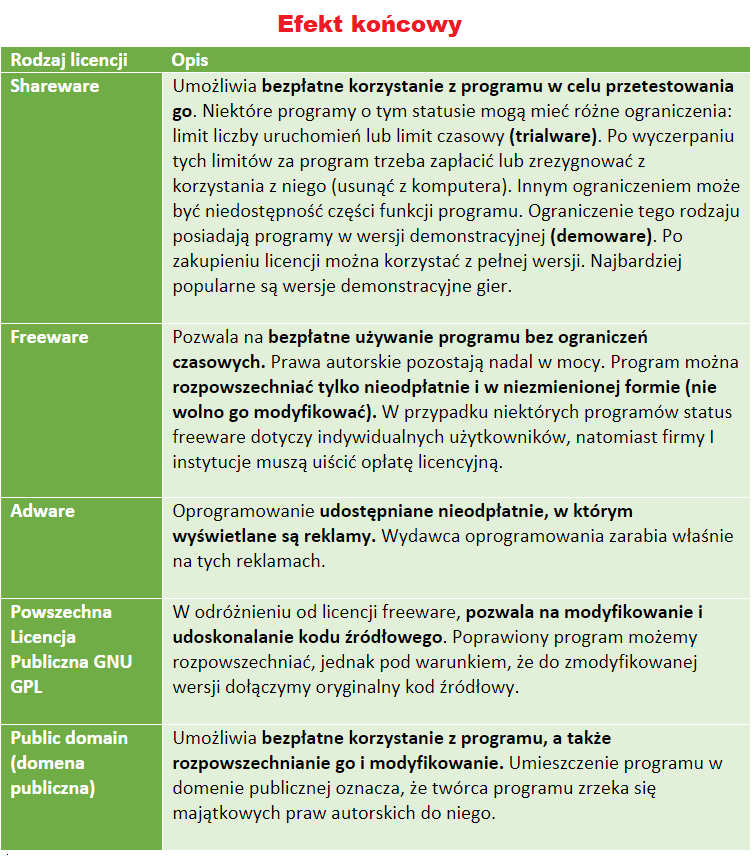 